Концерт ко Дню Матери « Мамина улыбка» в средней группе.28.11.2017 в средней группе МБДОУ № 2 «Ромашка» состоялся праздничный концерт, посвященный Дню Матери. Дети порадовали своих мамочек замечательным выступлением: читали стихи, разыграли сценку, подарили ласковую песню «Мама -  солнышко мое». Сюрпризом для зрителей был организован совместный оркестр и парный танец  мам с детьми «Разноцветная игра» .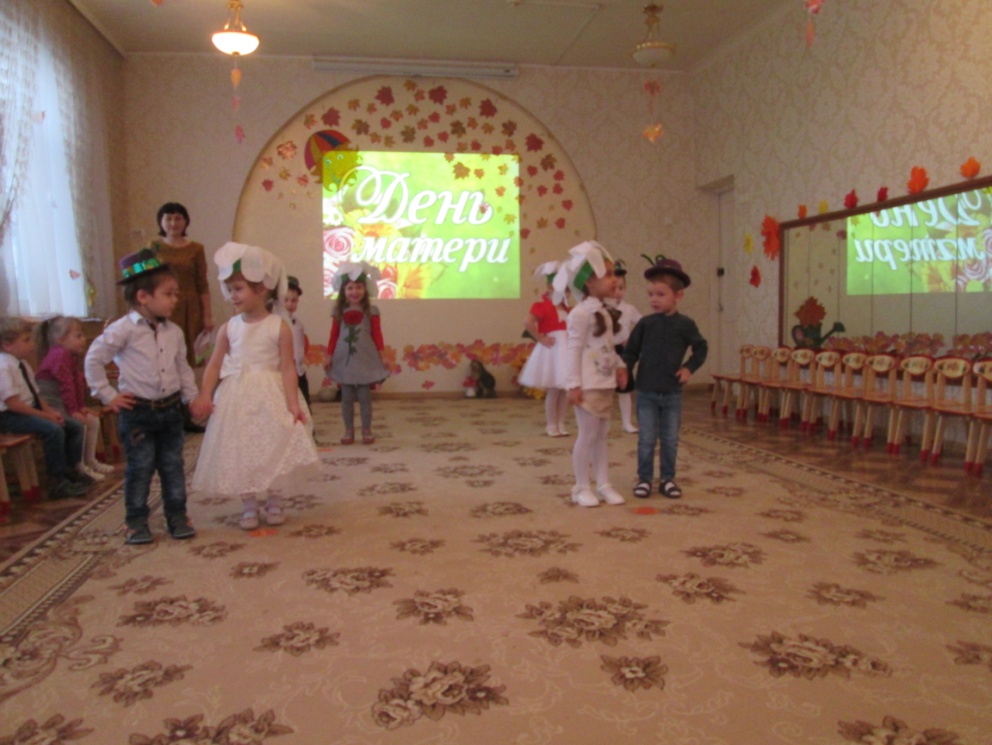 Танец «Ромашки и букашки».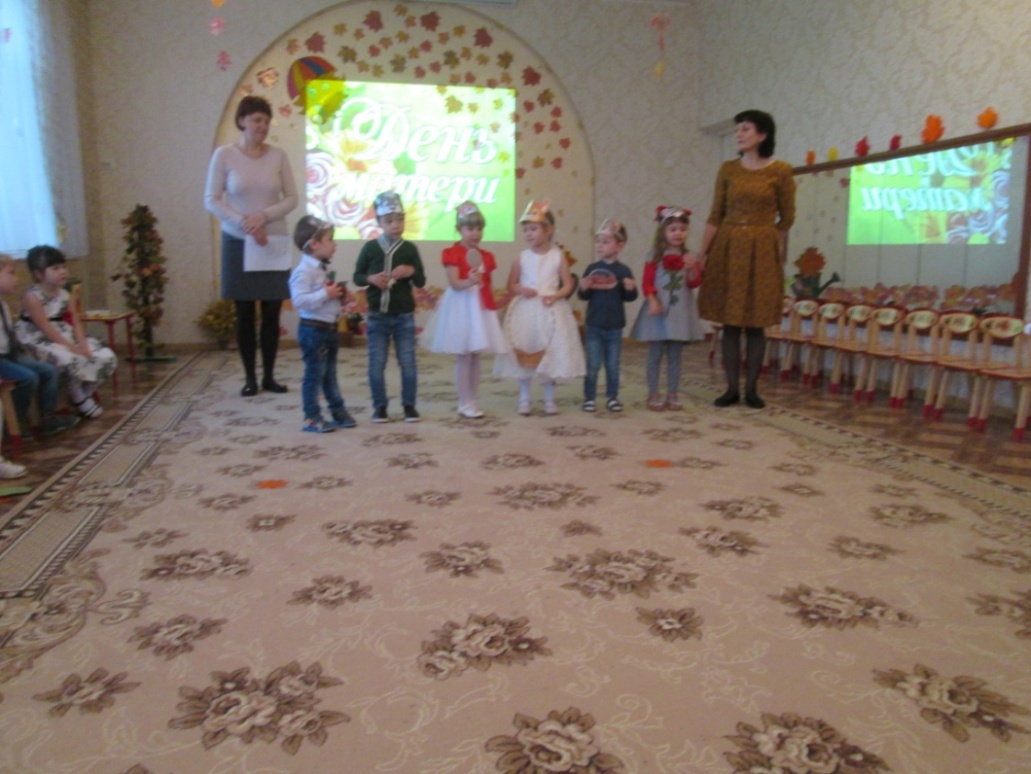 Сценка «Как зверята маму поздравляли».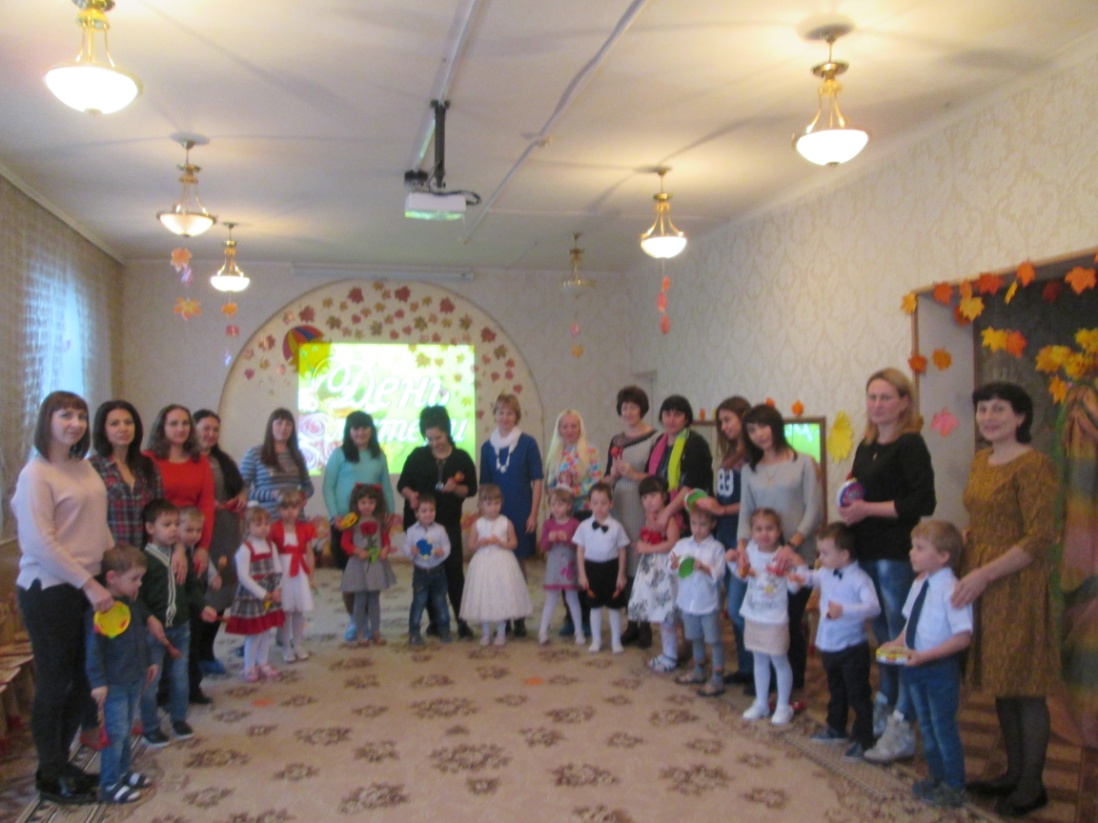 «Наши мамы вместе с нами поиграть решили сами, вот оркестр у нас какой».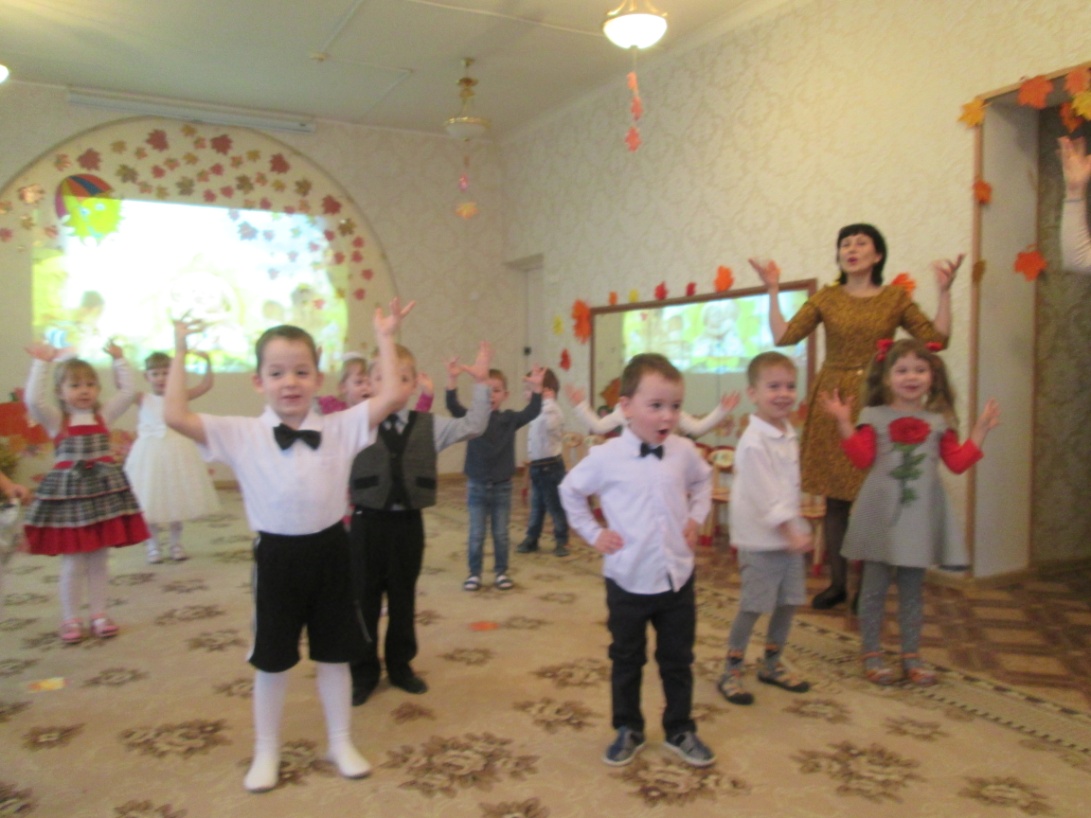 Исполнение песни «Мама -  солнышко мое».Мамы остались очень довольны подарком своих ребят.